Table S2 Genetic and phenotypic correlations for line LW#: upper side triangle are phenotypic correlations, lower side triangle are genetic correlations with heritabilities on the diagonal. *: p<0.05, **: P<0.01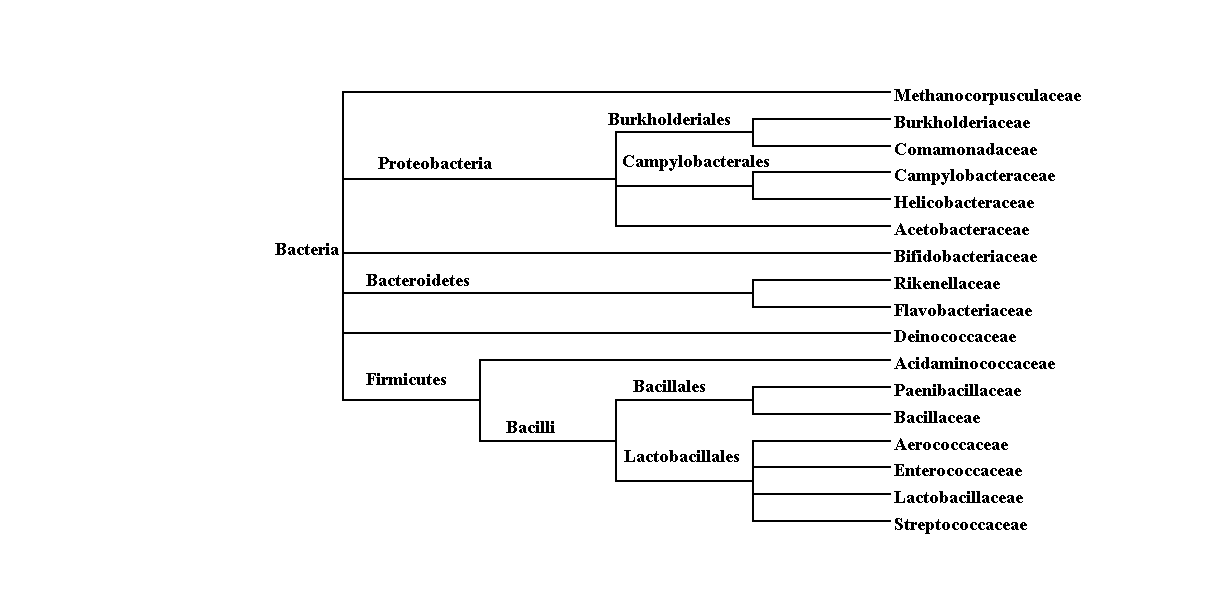 56-day body weightMethanocorpusculaceaeBurkholderiaceaeComamonadaceaeCampylobacteraceaeHelicobacteraceaeAcetobacteraceaeBifidobacteriaceaeRikenellaceaeFlavobacteriaceaeDeinococcaceaeAcidaminococcaceaePaenibacillaceaeBacillaceaeAerococcaceaeEnterococcaceaeLactobacillaceaeStreptococcaceae56-day body weight 0.263-0.034-0.103-0.003-0.253 0.288-0.038 0.000 0.215 0.058 0.030-0.018-0.136-0.167-0.219-0.306 0.141-0.002Methanocorpusculaceae-0.185 0.210-0.127-0.062-0.236 0.218-0.066-0.052 0.239-0.213 0.000 0.044-0.016 0.002-0.224-0.125 0.032-0.319Burkholderiaceae 0.583-0.496 0.277-0.136 0.017-0.147 0.102-0.164 0.005-0.081 0.000-0.141 0.104 0.272 0.061-0.115 0.000 0.049Comamonadaceae-0.375 0.618-0.941** 0.530* 0.041-0.054 0.086 0.026-0.125-0.168-0.229-0.067 0.361 0.105 0.066 0.214-0.158-0.050Campylobacteraceae 0.038-0.854 0.076 0.012 0.234-0.635-0.007-0.261 0.000 0.000 0.145-0.265-0.108-0.176 0.000 0.428-0.161 0.000Helicobacteraceae-0.034 0.234 0.020 0.193-0.782** 0.429** 0.030 0.214 0.607-0.451-0.149 0.152 0.000 0.018 0.000-0.552 0.057-0.722Acetobacteraceae-0.606 0.347 0.608 0.183 0.393-0.246 0.216-0.094 0.061-0.149-0.210-0.017 0.157 0.105-0.051 0.135 0.055-0.059Bifidobacteriaceae 0.000 0.053-0.506 0.449-0.382 0.605-0.787 0.233 0.121-0.050-0.206 0.138-0.003-0.040-0.330-0.181 0.213-0.245Rikenellaceae 0.599 0.939 0.412-0.180 0.000 0.728**-0.200 0.851 0.248-0.405-0.151 0.136-0.028-0.010 0.000-0.560-0.041 0.000Flavobacteriaceae 0.603-0.759**-0.034-0.586** 0.000-0.742**-0.175-0.445-0.258 0.400* 0.211-0.211-0.412-0.400 0.000 0.264 0.132 0.000Deinococcaceae 0.886 0.000 0.000-0.732 0.452-0.157 0.431-0.519-0.386 0.705 0.280-0.023-0.329-0.237 0.126 0.029-0.010 0.339Acidaminococcaceae 0.008 0.000-0.805-0.353-0.973 0.269-0.600 0.435 0.747-0.201-0.064 0.202 0.069 0.102-0.208 0.021 0.212-0.253Paenibacillaceae-0.747** 0.919-0.442 0.947**-0.877 0.000-0.112 0.841 0.365-0.921-0.471-0.060 0.238 0.722 0.000 0.250-0.261 0.000Bacillaceae-0.618 0.785 0.066 0.438-0.050 0.102 0.085 0.685-0.009-0.297-0.171 0.114 0.763** 0.409* 0.050 0.191-0.280-0.260Aerococcaceae-0.469-0.571-0.343 0.291 0.000 0.000 0.512-0.290 0.000 0.000 0.299-0.456 0.000-0.297 0.310 0.000-0.121 0.000Enterococcaceae-0.519 0.166-0.799** 0.421 0.753**-0.545** 0.246-0.340-0.911** 0.680-0.353-0.047-0.358 0.055 0.000 0.473**-0.016 0.487Lactobacillaceae 0.134-0.224 0.000-0.173 0.165-0.367-0.297 0.018-0.154 0.569 0.042 0.740-0.638-0.737** 0.713 0.678 0.402 0.015Streptococcaceae 0.079-0.707 0.007-0.446 0.000-0.805** 0.253-0.612 0.000 0.000 0.386-0.521 0.000-0.372 0.000 0.478 0.342 0.360*